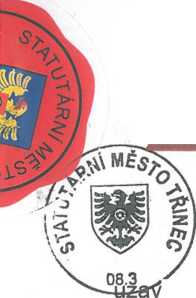 použití čl. 106 odst. 2 Smlouvy o fungování Evropské unie na státní podporu ve formě vyrovnávací platby za závazek veřejné služby dle podmínek tohoto pověření.Finanční podpora je poskytována registrovanému poskytovateli sociálních služeb, jejichž potřebnost je vyjádřena ve Střednědobém plánu rozvoje sociálních služeb v Moravskoslezském kraji na léta 2015-2020 v rámci realizace sociální politiky v Moravskoslezském kraji s cílem zabezpečit stabilní fungování systému sociálních služeb v požadovaném rozsahu a kvalitě, v souladu s povinností obcí zachovat nebo dle vyjednaného veřejného závazku zvýšit stávající podíl spolufinancování sociálních služeb pro dané období.Účelové určení a výše dotacePoskytovatel podle této smlouvy poskytne příjemci účelovou neinvestiční dotaci pro rok 2019 v celkové výši 420.000 Kč (slovy čtyři sta dvacet tisíc korun českých) na dofinancování provozu registrovaných sociálních služeb:Neinvestiční dotace v celkové výši 420.000 Kč, bude příjemci převedena do 60 dnů po podpisu této smlouvy na jeho účet uvedený v této smlouvě.Povinností příjemcePříjemce je povinen zrealizovat akci, projekt vlastním jménem, na vlastní zodpovědnost, na vlastní účet a použít poskytnutou dotaci efektivně, hospodárně a v souladu s jejím účelovým určením uvedeným v předchozím článku této smlouvy. Za splnění účelu čerpaných finančních prostředků, za pravdivost a správnost vypořádání zodpovídá statutární zástupce příjemce dotace.Řádné závěrečné vypořádání dotace na činnost na stanoveném formuláři je příjemce povinen předložit s originálním podpisem svého statutárního zástupce nejpozději do 31.01.2020. Závěrečné vypořádání se považuje za předložené poskytovateli dnem jeho předání k přepravě provozovateli poštovních služeb nebo podáním na podatelně Magistrátu města Třince. Předložené doklady musí obsahovat všechny povinné náležitosti, jinak budou z vypořádání vyloučeny. Jedná se například o ustanovení § 11 zákona o účetnictví (zák. č. 563/1991 Sb., ve znění pozdějších předpisů), ustanovení § 7 zákona o obchodních společnostech a družstvech (zák. č. 90/2012 Sb.) a § 435 občanského zákoníku (zák. č. 89/2012 Sb., ve znění pozdějších předpisů), ustanovení § 29 zákona o dani z přidané hodnoty (zák. č. 235/2004 Sb., ve znění pozdějších předpisů). Příjemce je povinen uchovávat odpovídajícím způsobem po dobu 10 let veškeré účetní doklady a další dokumenty související s touto smlouvou.Příjemce prohlašuje, že výše uvedené registrované sociální služby (činnosti) podpořené dotací dle této smlouvy, jsou vykonávány v režimu závazku veřejné služby na základě pověření Moravskoslezského kraje (ev. č. smlouvy 03566/2014/ZDR ze dne 29.12.2014, ve znění pozdějších dodatků, dále jen „pověření“) dle Rozhodnutí Komise č. 2012/21/EU ze dne 20. Prosince 2011 o použití čl. 106 odst. 2 Smlouvy o fungování Evropské unie na státní podporu ve formě vyrovnávací platby za závazek veřejné služby udělené určitým podnikům pověřeným poskytováním služeb obecného hospodářského zájmu.Poskytovatel dotace přistupuje k výše uvedenému pověření Moravskoslezského kraje a poskytuje příjemci finanční prostředky pro rok 2018 jako vyrovnávací platbu dle podmínek tohoto pověření. Službou v obecném hospodářském zájmu se rozumí činnosti uvedené v Příloze č. 1 výše uvedené Smlouvy o závazku veřejné služby v rozsahu zařazeném do základní krajské sítě sociálních služeb, schválené radou kraje.Příjemce dotace se při vyrovnávací platbě řídí pravidly Programu na podporu poskytování sociálních služeb pro rok 2019 financovaném z kapitoly 313 - MPSV státního rozpočtu schváleném radou kraje a touto smlouvou.Dotace je poskytována jako neinvestiční, z čehož plyne, že nesmí být použitá ke krytí výdajů na pořízení a technické zhodnocení dlouhodobého hmotného a nehmotného majetku.případě, že příjemce bude z dotace pořizovat drobný dlouhodobý hmotný majetek, musí být tento majetek označen inventárním číslem, které příjemce uvede na kopii dokladu předloženého vyúčtování. Takto pořízený majetek musí být používán k účelu, ke kterému byl pořízen. Po dobu 3 let od ukončení realizace projektu nesmí být majetek pořízený z dotace na základě této smlouvy převeden na jiné oddělení či středisko příjemce dotace a dále nesmí být prodán nebo převeden jinému subjektu.Příjemce dotace umožní poskytovateli průběžně monitorovat a kontrolovat realizaci projektu. Monitorovací zprávy, které budou příjemci poskytovatelem zaslány, je příjemce povinen vyplnit a zaslat odboru sociálních věcí statutárního města Třince v termínu do 31.07.2019 na e-mil dotaceosv@trinecko.cz. Zároveň je příjemce povinen zaslat poskytovateli na e-mail dotaceosv@trinecko.cz v termínu vyúčtování dotace konečný rozpočet aktivity.případě, že již bude spuštěn elektronický dotační systém, vkládá se monitorovací zpráva i konečný rozpočet také do tohoto systému.Uznatelné a neuznatelné nákladyUznatelným nákladem je náklad, který splňuje všechny níže uvedené podmínky:vznikl v období realizace projektu, tj. v období od 01.01.2019 do 31.12.2019,byl příjemcem uhrazen v období od 01.01.2019 do 31.12.2019, popř. souvisí-li časově a věcně s obdobím realizace sociální služby, pak do 31.01.2019, a byl řádně proúčtován v účetnictví příjemce k 31.12. běžného roku,byl vynaložen v souladu s účelovým určením dle čl. III., odst. 1. a 2. této smlouvy a splňuje podmínky stanovené touto smlouvou,vyhovuje zásadám účelnosti, efektivnosti a hospodárnosti dle zákona o finanční kontrole,nepřekračuje nákladové položky stanovené v čl. III. odst. 2. této smlouvy.Uznatelné osobní náklady:mzdové náklady na zaměstnance, kteří vykonávají odbornou činnost v sociálních službách podle §115 písm. a), b), d), e) zákona o soc. službách ve znění pozdějších předpisů,mzdové náklady na zaměstnance zajišťující činnost zařízení sociální služby či její poskytování (např. management, administrativní pracovníci, personalista, ekonom, kuchaři, pradlena, údržbáři, uklízeči...)odvody na sociální a zdravotní pojištění, které hradí zaměstnavatel za své zaměstnancedalší osobní náklady, které je zaměstnavatel povinen dle platných předpisů odvádět(např. vyhláška MF č. 114/2002 Sb., k zákonu č. 262/2006 Sb.)Tyto náklady musí odpovídat nominálním (hrubým) mzdám, eventuálně platům a zákonným odvodům na sociální a zdravotní pojištění hrazeným zaměstnavatelem a nesmí přesáhnout obvyklou výši v daném místě a čase. Nominální mzda - zahrnuje všechny pracovní příjmy (základní mzda nebo plat, příplatky a doplatky ke mzdě nebo platu, prémie a odměny, náhrady mezd a platů, odměny za pracovní pohotovost a jiné složky mzdy nebo platu, které byly v daném období zaměstnancům zúčtovány k výplatě), a představuje podíl připadající na jednoho zaměstnance za měsíc. Jedná se o hrubou mzdu, tj. před snížením o pojistné na všeobecné zdravotní pojištění a sociální zabezpečení, zálohové splátky daně z příjmů fyzických osob a další zákonné nebo se zaměstnancem dohodnuté srážky.Maximální výše dotace na úhradu osobních nákladů na odměny, mimořádné odměny či prémie je uznatelná do max. výše 20 % (včetně) poskytnuté dotace na mzdové náklady.Předchozí odstavce platí obdobně v případě pracovníků zaměstnaných na základě dohod o pracovní činnosti a dohod o provedení práce.Uznatelné provozní náklady jsou náklady nezbytné pro poskytování sociální služby v rozsahu stanoveném v článku VI. odst. 1, které jsou identifikovatelné, účetně evidované, ověřitelné, podložené originálními dokumenty a uvedené v rozpočtu schválené žádosti a jejich výše nepřesahuje obvyklou výši v daném místě a čase. Jedná se o:DDHM,DDNM,materiál a zboží (např. kancelářské potřeby, pohonné hmoty, potraviny v souvislosti se zajištěním základní činnosti, čisticí prostředky apod.),služby:energie (včetně zálohových plateb); v případě dotace na energie se za uznatelné náklady považují také poskytnuté zálohy a dohadné položky s tím, že výši skutečně spotřebované energie je příjemce povinen poskytovateli doložit do 30 dnů po obdržení ročního vyúčtování od poskytovatele energií. V případě přeplatku na energiích je příjemce povinen tento vrátit v poměrné výši k vyúčtované dotaci ((např. vyúčtuje-li ve formuláři vyúčtování energie v poměru přijatá dotace k vlastním zdrojům 30:70, pak z přeplatku odvede 30 % do rozpočtu statutárního města Třince). V případě nedoplatku na energiích nevzniká příjemci nárok na dofinancování ze strany poskytovatele,telefony, internet, poštovné, ostatní spoje,nájemné (obvyklé v místě a čase; u pobytových služeb maximálně do výše odpovídající úhradám za poskytnutí ubytování stanoveným Vyhláškou),právní a ekonomické služby,zákonný účetní audit s limitem maximálně 25.000 Kč z poskytnuté dotace,opravy a udržování s limitem maximálně do 25.000 Kč z poskytnuté dotace,školení a kurzy,cestovní náhrady v souvislosti s poskytováním sociální služby, případně v souvislosti s účastí zaměstnanců žadatele na školeních a kurzech podle předchozího bodu. Výdaje na pracovní cesty zahrnují jízdní výdaje, výdaje na ubytování, stravné a nutné vedlejší výdaje zaměstnanců žadateleza předpokladu, že náhrady vyplacené zaměstnancům jsou stanoveny v souladu se zákonem č. 262/2006 Sb., zákoník práce, ve znění pozdějších předpisů, s výjimkou základní náhrady při použití soukromého vozidla zaměstnance příjemce dotace (tzv. amortizace),• ostatní služby, jestliže souvisejí s poskytováním základních činností sociální služby (např. pojištění - sociální služby, majetku, odpovědnosti; supervize, povinné revize),správní režie (nepřímé administrativní náklady) - v případě, že sociální služba vykazuje správní režii, kterou se podílí na nákladech vyššího organizačního celku (např. ústředí), je uznatelným nákladem pro výpočet a posouzení vyrovnávací platby režie ve výši maximálně 15 % celkových skutečných nákladů sociální služby. Částka čerpaná z dotace na úhradu této režie může činit maximálně 15 % poskytnuté dotace.V případě použití správní režie nesmí být dotace čerpána v položkách rozpočtu na osobní náklady managementu vyšších organizačních celků, administrativních pracovníků sociální služby (např. personalista, ekonom, účetní) a na právní a ekonomické služby související s řízením a administrací sociální služby. Správní režie, na kterou je poskytnuta dotace, může být použita pouze k úhradě uznatelných nákladů.Za neuznatelné náklady, které nelze hradit z poskytnuté dotace, jsou považovány náklady:nesouvisející s poskytováním základních činností dané sociální služby,na zdravotní péči poskytovanou podle §36 zákona o sociálních službách; tato péče je hrazena podle §17a zákona č. 48/1997 Sb., o veřejném zdravotním pojištění, ve znění pozdějších předpisů,na pořízení nebo technické zhodnocení dlouhodobého hmotného a nehmotného majetku (dlouhodobý hmotný majetek ve vstupní ceně vyšší než 40.000 Kč s dobou použitelnosti nad 1 rok; dlouhodobý nehmotný majetek ve vstupní ceně vyšší než 60.000 Kč s dobou použitelnosti nad 1 rok),na odpisy dlouhodobého a nehmotného majetku, rezervy, opravné položky provozních nákladů, náklady příštích obdobína ostatní sociální náklady na zaměstnance, ke kterým nejsou zaměstnavatelé povinni podle zvláštních předpisů (např. příspěvek na penzijní připojištění, životní pojištění, dary k životnímu jubileu a pracovnímu výročí, příspěvky na rekreaci.)na finanční leasing (kromě motorového vozidla určeného k terénní formě služby)na tvorbu kapitálového jměnína zahraniční pracovní cesty,na výzkum a vývoj,daně a poplatky (vč. DPH, o jejíž vrácení je možno žádat)smluvní pokuty, úroky z prodlení, ostatní pokuty a penále, odpisy nedobytných pohledávek, úroky z úvěrů, kurzové ztráty, dary, manka a škody, tvorba fondů, úbytek cenných papírů a podílů v případě jejich prodeje, úroky z prodlení podle smlouvy o úvěru, výdaje na bankovní záruky či jiné poplatky vč. depozitních,na pořádání workshopů, teambuildingů, výjezdních zasedání apod.základní náhrada při použití soukromé vozidla zaměstnance žadatele (na amortizaci)na rekondiční a relaxační pobytyna pohoštění, stravování, rauty, dary,na dotace a dary jiným právnickým nebo fyzickým osobám,alkohol a tabákové výrobky,odměny statutárním zástupcům organizace i řadovým pracovníkům a mzdy statutárním zástupcům organizace zapojeným do projektu přesahující 20 % poskytnuté dotace na mzdové náklady,odměny, mimořádné odměny, prémie, které nejsou v souladu s či. VI. (v případě, že je na výplatní pásce uvedena prémie či odměna ve smyslu zákonného příplatku, bude přiložen vnitřní předpis, kde bude uvedeno, že se jedná pouze o nesprávnou interpretaci),členské příspěvky v jiných institucích,nákupy pozemků hebo budov,nefinanční benéfity Organizace (dárkové poukazy na zboží a služby apod.),^	v	v'*?'	’nespecifikované výdaje (tzn. Výdaje, které nelze účetně doložit),náklady související s povinnostmi spojenými s povinnou publicitou.Prohlášení1. Příjemce prohlašuje, že nemá vůči městu, jeho organizačním složkám a jeho příspěvkovým organizacím žádné nesplacené závazky po lhůtě splatnosti, a že není s městem nebo jeho příspěvkovými organizacemi v soudním sporu vyjma soudních sporů za zrušení správních rozhodnutí, vydaných v přenesené působnosti.Odstoupení od smlouvySmluvní vztah lze ukončit dohodou smluvních stran.Poskytovatel si rovněž vyhrazuje právo od smlouvy odstoupit, v případě:použití dotace bude v rozporu s platnými právními předpisy,použití dotace není v souladu s touto smlouvou,příjemce bude jednat proti zájmům poskytovatele nebo poškodí jeho dobrou pověst.Závěrečná ustanoveníZměny nebo doplnění této smlouvy je možné provádět pouze písemnými, oběma stranami podepsanými dodatky. Smluvní vztah založený touto smlouvou stejně jako skutečnosti touto smlouvou přímo neupravené se řídí obecnými předpisy českého práva a Pravidly poskytování dotací z rozpočtu statutárního města Třince, v platném znění. Příjemce podpisem této smlouvy potvrzuje, že se se zněním směrnice seznámil (zveřejněna na webových stránkách města Třince) a zavazuje se podmínkami v nich uvedenými řídit.Tato smlouva se vyhotovuje v počtu 3 výtisků, z nichž 2 obdrží poskytovatel a 1 příjemce.Smluvní strany shodně prohlašují, že rozumí obsahu této smlouvy a jsou s ním srozuměny, konstatujíce, že smlouvu uzavírají na základě jejich pravé a svobodné vůle prosty jakékoli tísně či nátlaku. Strany považují tuto smlouvu a jí sjednávané podmínky za oboustranně výhodné.Za poskytovatele budou při plnění této smlouvy jednat příslušné odbory Magistrátu města Třince.Smluvní strany berou na vědomí, že tato smlouva dle zákona č. 340/2015 Sb., o registru smluv, podléhá uveřejnění prostřednictvím registru smluv. Smluvní strany se dohodly, že smlouvu k uveřejnění prostřednictvím registru smluv zašle správci registru statutární město Třinec.Smlouva nabývá platnosti dnem podpisu té smluvní strany, která jí podepíše později a účinnosti dnem jejího uveřejnění prostřednictvím registru smluv dle zákona č. 340/2015 Sb., o registru smluv.O poskytnutí účelové neinvestiční dotace a o uzavření smlouvy o poskytnutí účelovéneinvestiční dotace rozhodlo Zastupitelstvo města Třince svým usnesením č. 2/37/2018 na svém 2. zasedání dne 11.12.2018 nadpoloviční většinou hlasů všech členů zastupitelstva města.	-	»—■■■..■■"iV dnbě npnWomnn$t! zastupujeZ toho na:Z toho na:IdentifikátorNázev službyDotace ve výšiosobní (mzdové) nákladyprovoznínáklady1557033Sociální služby poskytované ve zdravotnických zařízeních lůžkové péče420 000 Kč420 000 Kč0 Kč